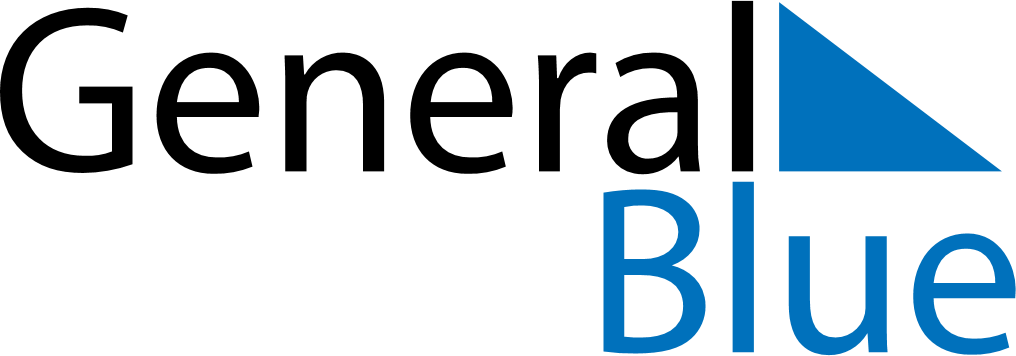 November 2020November 2020November 2020United StatesUnited StatesMONTUEWEDTHUFRISATSUN12345678Election Day9101112131415Veterans Day1617181920212223242526272829Thanksgiving DayDay after Thanksgiving Day30